CASTAGNOLE DELLE LANZE                      29 giugno 2016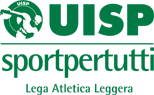 PREMIAZIONI STAFFETTE 1700X3  (Partecipazione 38 staffette + 16giovani)ASSOLUTI  M1° Staffetta n°  6  ASD Dragonero  (Aimar; Fiorello; Castemao)2° Staffetta n° 13 ASDBrancaleone Asti (Dellaferrera; Tagliano; Pantaleone)3° Staffetta n°  2 ASD Durbano gas Energy Rivarolo 77 (Boggio; Benedetto; Bracco)4° Staffetta n°  34 GS Ferrero  (Agliuto; Gagliasso; Palumbo)CATEGORIA M 401° Staffetta n° 15  ASD Brancaleone Asti   (Cimino; Amanda; Panza)2° Staffetta n° 11 GS  DLF   (Alberti; Sciortino; Ferro)3° Staffetta n°  36 ASD Brancaleone Asti   (Cannella; Bellone; Amateis)CATEGORIA M 501° Staffetta n°  28  ASD Castagnitese   (Mina; Rinaldi; Cornero)2° Staffetta n°   3 GP Ferrero  (Granzola; Drocco; Boffia)3° Staffetta n°  12 ASD Vittorio Alfieri  (Bosticco; Frusciante; Guolo)CATEGORIA M 601° Staffetta n°  27  GPA Moka Caffe’    (Ferrario; Di Micco; Baesano)2° Staffetta n°   7  GP Ferrero  (Martino; Roggero; Mascarello)3° Staffetta n°  22 ASD Vittorio Alfieri  (Raviola; Marchione; Vercelli)CATEGORIA F UNICA 1° Staffetta n°  17  US  Costigliole G. Giordano  (Bianco; Ferro; Simonelli)2° Staffetta n°   21  ASD Brancaleone Asti  (Gagliardi; Rabbia; Almondo3° Staffetta n°    8  Atletica Novese   (Mazzarello; Rossi; Cirisa Loi;CATEGORIA MISTA1° Staffetta n°  26  GPA Moka Caffe’ (Filante; Battaglia; Testa)SOCIETA’ NUMEROSE                                                                                                                                       1° ASD Brancaleone Asti          8  Staffette;                                                                                                                                            2° GP Ferrero                            6  Staffette;                                                                                                                                            3° GPA Moka Caffe’                  5  Staffette                                                                                                                                            4° ASD Castagnitese                 4 Staffette